ЧЕРКАСЬКА ОБЛАСНА РАДАГОЛОВАР О З П О Р Я Д Ж Е Н Н Я24.04.2019                                                                                        № 191-рПро відпусткуФІЛІНСЬКОЇ Т.А.Відповідно до статті 56 Закону України "Про місцеве самоврядування
в Україні", статей 6, 8, 10, 12 Закону України "Про відпустки", враховуючи рішення обласної ради від 16.12.2016 № 10-18/VIІ "Про управління суб’єктами та об’єктами спільної власності територіальних громад сіл, селищ, міст Черкаської області" (із змінами), контракт із керівником комунального підприємства, що є в обласній комунальній власності від 27.06.2014,
укладений із Філінською Т.А., додаткові угоди від 03.01.2017, від 02.01.2018, від 02.01.2019:1. НАДАТИ ФІЛІНСЬКІЙ Тетяні Анатоліївні, директору комунального підприємства "Черкаське обласне об’єднане бюро технічної інвентаризації", частину щорічної основної відпустки за робочий рік із 19 жовтня 2018 року
до 18 жовтня 2019 року тривалістю 19 календарних днів та частину щорічної додаткової відпустки за робочий рік із 02 січня 2019 року до 01 січня 2020 року тривалістю 1 календарний день, разом 20 календарних днів, із 02 травня
2019 року до 22 травня 2019 року включно.2. ПОКЛАСТИ на ГРИЦАЙ Євгенію Вячеславівну, головного інженера комунального підприємства "Черкаське обласне об’єднане бюро технічної інвентаризації", виконання обов’язків директора цього підприємства на період відпустки Філінської Т.А., із 02 травня 2019 року до 22 травня 2019 року включно.3. Контроль за виконанням розпорядження покласти на юридичний відділ виконавчого апарату обласної ради.Підстава: заява Філінської Т.А. від 18.04.2019, заява Грицай Є.В. від 16.04.2019.Перший заступник голови	               В. Тарасенко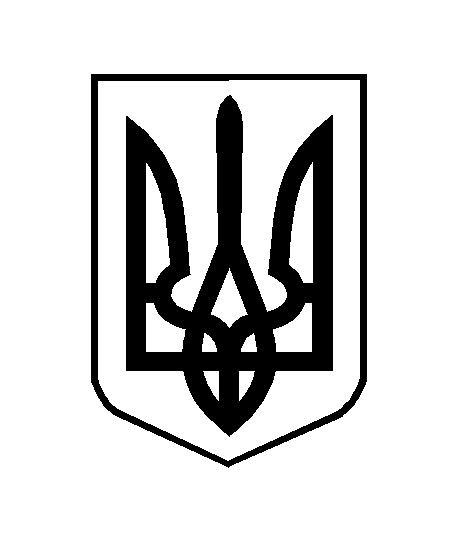 